Reception Class Timetable – w/c 18.1.218.45amExercise9.00amZoomPhonics9.30amChallenges10.00amStory10.15Break 10.30amZoomHandwriting11.00amActivities11.45amLunch12.45amMathsComparing mass – heavier or lighter than 1.15pm onwardsActivities  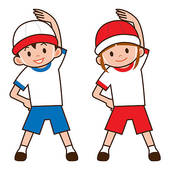 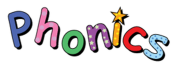 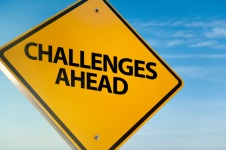 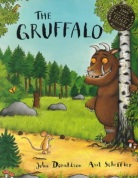 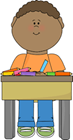 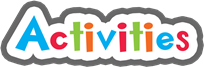 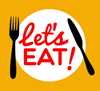 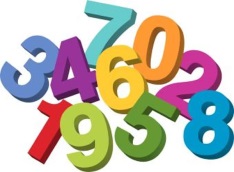 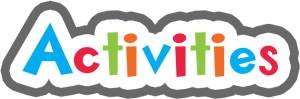 MondayDaily ExercisePhonicsoo (long)Phonics ChallengesStory TimeFruit and DrinkHandwritingooPhonicsBingo121 ReadingActivitiesChoosing Time Maths1and Activity Dinosaur writing ActivitiesChoosing TimeTuesdayDaily ExercisePhonicsarPhonics ChallengesStory TimeFruit and DrinkHandwritingarPhonics Bingo121 ReadingActivitiesChoosing TimeMaths2and ActivityOutside Activity Making a dinosaur out of natural materialsWednDaily ExercisePhonicsorPhonics ChallengesStory TimeFruit and DrinkHandwritingorPhonics Bingo121 ReadingActivitiesChoosing Time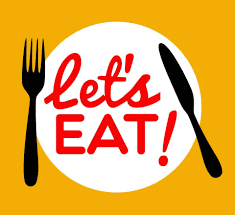 Maths3and ActivitySalt dough dinosaur fossilsActivitiesChoosing TimeThursdayDaily ExercisePhonicsurPhonics ChallengesStory TimeFruit and DrinkHandwritingurPhonics Bingo121 ReadingActivitiesChoosing TimeMaths4and ActivityICT Busy Things Design a dinosaurAchievement Assembly 2pmFridayDaily ExercisePhonicsRecapPhonics ChallengesStory TimeFruit and DrinkNumber Writing Number Bingo121 ReadingActivitiesChoosing TimeMaths5and ActivityDinosaur skeleton using pastaP.E session 